COMUNICATO STAMPA 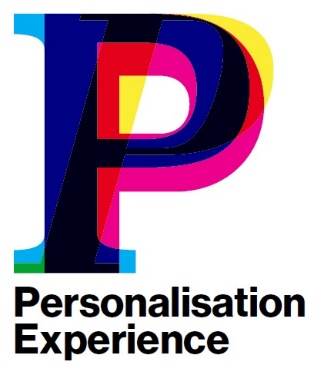 25 gennaio 2024FESPA CONDIVIDE IL PROGRAMMA COMPLETO PER LA CONFERENZA PERSONALISATION EXPERIENCE DEL 2024FESPA ha annunciato il programma della conferenza Personalisation Experience 2024 si terrà in contemporanea all'apertura dello spazio espositivo Personalisation Experience. Alla conferenza, che avrà luogo il 20 marzo 2024 presso il centro RAI Amsterdam, nei Paesi Bassi, i delegati potranno scoprire il potere della personalizzazione e perché è importante che i prodotti personalizzati vengano consegnati rapidamente. La conferenza Personalisation Experience sarà nuovamente moderata dall'ambassador di FESPA per la personalizzazione Richard Askam. Richard è stato la forza trainante della campagna ShareACoke di Coca-Cola ed è stato coinvolto in modo importante nelle campagne di marketing di brand come Dove, Lynx, Marmite e Nutella. Le sessioni confermate della conferenza, che si terranno in lingua inglese, includono: Uno sguardo alla personalizzazione dal mondo della pubblicità. Questa sessione, riproposta a grande richiesta, vedrà il ritorno di Justin Cairns, Head of Production (Offline) presso Ogilvy, in primo piano, intervistato da Richard Askam. Insieme esploreranno argomenti come utilizzare con successo la personalizzazione nel settore della stampa per un pubblico apparentemente difficile da conquistare.Approccio personalizzato per la prossima generazione di fan della NLF. Brett Gosper, CEO di NFL Europe, spiegherà come la sua organizzazione stia adottando un approccio personalizzato e inclusivo per incoraggiare i bambini ad avvicinarsi al football, lo sport considerato il punto di ingresso per le potenziali future stelle della NFL. Brett, in precedenza CEO di World Rugby, evidenzierà inoltre come, in un mondo sempre più frenetico e rumoroso, sia sempre più cruciale utilizzare tutte le soluzioni disponibili, compresa la personalizzazione, per attrarre la futura generazione di giocatori e tifosi.L'IA porta la "personalizzazione totale" nel settore della stampa. Bernd Zipper, CEO di ZipCon Consulting, offrirà una panoramica sulle tendenze dell'intelligenza artificiale e sul perché la tecnologia sia destinata ad avere un impatto sulla personalizzazione nel settore della stampa. Ulteriori relatori rappresentanti brand come Art Vision, Media Clip e PRINTFUL, nonché l'università di Aquisgrana, indagheranno altri argomenti come: la creazione di valore con la personalizzazione; l'allineamento di produttività e domanda; la comprensione del valore della libera espressione dei clienti; il modo in cui la personalizzazione ha il potere di rendere la moda più circolare e significativa a livello emotivo.Una serie di conversazioni informali e sessioni di domande e risposte moderate da Richard Askam ed esperti del settore della stampa saranno altresì incluse nel programmaIl programma completo della conferenza Personalisation Experience è disponibile qui: https://www.personalisationexperience.com/2024-agenda.    Richard Askam, Ambassador di FESPA per la personalizzazione, ha commentato: "Sono davvero entusiasta del programma della conferenza di quest'anno. Si uniranno a noi diversi relatori che condividono una direzione di marcia chiaramente definita riguardo al tema della personalizzazione, per analizzare ciò che i professionisti della stampa devono fare per entusiasmare la prossima generazione di consumatori".Lo spazio espositivo esperienziale di Personalisation Experience, situato nella stessa sede di FESPA Global Print Expo, offrirà ai visitatori l'opportunità di vedere la ultime innovazioni tecnologiche e di software usate nella realizzazione di prodotti personalizzati e, allo stesso tempo, di stabilire contatti e condividere le conoscenze con professionisti con interessi affini. Un elemento chiave della fiera sarà la fabbrica intelligente di Personalise Make Wear, che mostra dal vivo il processo di produzione e personalizzazione end-to-end di abbigliamento e merchandise sportivo. Duncan MacOwan, Direttore Marketing and Events di FESPA, ha aggiunto: "A causa del continuo progresso e dell'evoluzione delle soluzioni di stampa digitale, i clienti si aspettano sempre di più che i prodotti che acquistano siano personalizzati e che li raggiungano in tempi brevi. Inoltre, la personalizzazione crea un valore notevole per il cliente, dando in definitiva ai brand un vantaggio competitivo". "Sulla base del successo della conferenza inaugurale Personalisation Experience dello scorso anno, non vediamo l'ora di ospitare il programma completo 2024 ad Amsterdam e di accogliere una serie di esperti in diversi settori per condividere la loro esperienza. Speriamo di ispirare i delegati a compiere il prossimo passo verso la personalizzazione e, grazie all'accesso a una gamma di soluzioni tecnologiche nell'ambito della fiera Personalisation Experience e FESPA Global Print Expo, sono fiducioso che i visitatori torneranno a casa sentendosi preparati a espandere la propria offerta di personalizzazione". Un biglietto per l'area della conferenza Personalisation Experience, al prezzo di 295 €, consente accesso illimitato sia alla conferenza che all'area espositiva Personalisation Experience, nonché alle fiere FESPA Global Print Expo, European Sign Expo e Sportswear Pro 2024 presso la stessa sede. I visitatori che si registrano prima del 19 febbraio possono risparmiare 30 € sul biglietto usando il codice FESM403. Per maggiori informazioni su Personalisation Experience 2024 e per registrarsi, visitare: https://www.personalisationexperience.com/ FINE Informazioni su FESPA:   Fondata nel 1962, FESPA è una federazione di associazioni di categoria che si occupa anche dell’organizzazione di esposizioni e conferenze per i settori della stampa serigrafica e digitale. Il duplice scopo di FESPA è la promozione della stampa serigrafica e digitale e la condivisione con i suoi membri in tutto il mondo delle conoscenze su queste due tecniche di stampa, per aiutarli a far crescere le proprie attività e a informarsi sugli ultimi sviluppi dei propri settori in rapida crescita.   FESPA Profit for Purpose    
Profit for Purpose è il programma di reinvestimento di FESPA, che utilizza i profitti degli eventi FESPA per supportare la comunità di stampa specializzata internazionale al fine di ottenere una crescita sostenibile e redditizia, sulla base di quattro pilastri chiave: educazione, ispirazione, espansione e connessione. Il programma offre prodotti e servizi di alta qualità per i professionisti della stampa in tutto il mondo, tra cui ricerche di mercato, seminari, summit, congressi, guide formative ed eventi, oltre a supportare progetti locali nei mercati in via di sviluppo. Per ulteriori informazioni, visitare il sito www.fespa.com/profit-for-purpose.    I prossimi eventi FESPA comprendono:   FESPA Middle East 2024, 29 – 31 January 2024, The DEC, Dubai, UAE FESPA Brasil 2024, 11 – 14 March 2024, Expo Center Norte, São Paulo, Brazil FESPA Global Print Expo 2024, 19 – 22 March 2024, RAI, Amsterdam, Netherlands   European Sign Expo 2024, 19 – 22 March 2024, RAI, Amsterdam, Netherlands   Personalisation Experience 2024, 19 – 22 March 2024, RAI, Amsterdam, Netherlands   Sportswear Pro 2024, 19 – 22 March 2024, RAI, Amsterdam, Netherlands  WrapFest 2024, 3 – 4 October 2024, Silverstone Race Circuit, UKFESPA Mexico 2024, 26 – 28 September 2024, Centro Citibanamex, Mexico City Pubblicato per conto di FESPA da AD Communications   Per maggiori informazioni contattare:   Josie Fellows				Lorraine Harrow  AD Communications  			FESPA   Tel: + 44 (0) 1372 464470        		Tel: +44 (0) 1737 228197 Email: jfellows@adcomms.co.uk		Email: lorraine.harrow@fespa.com       Website: www.adcomms.co.uk		Website: www.fespa.com   